Les violences basées sur l’honneur : État des lieux 2016Formulaire d’inscription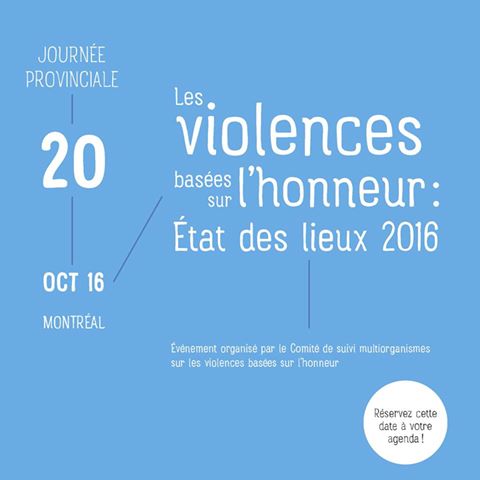 Date : Le 20 octobre 2016, de 8h30 à 17h et de 17h à 19h pour le 5 à 7.Lieux : 4675, rue Bélanger Est, Montréal Contact : Marie-Hélène Senay, mhsenay@fede.qc.ca / 514 878-9757, poste 224 Boîte à lunch fournieMerci de nous confirmer votre présence en renvoyant ce bon d’inscription par courriel
ou par la poste (avant le 10 octobre). Frais d’inscription : 30 dollarsPaiement : comptant ou chèque à l’ordre de FMHF/VBHFédération des maisons d'hébergement pour femmes
C.P. 55036, Succursale Maisonneuve
Montréal (Québec), H1W 0A1Nom : Organisation : Contact (téléphone ou courriel) : Je paierai sur place  _____     ou Vous trouverez ci-joint mon chèque de 30 dollars à l’ordre de FMHF/VBH : _____